Date(Your nameAddress line 1Address line 2)Sub: Thank you for the kind offerDear Mr/ Ms. ___Good morning, I hope you are well. I received the offer letter for (the position) at (company name) today, and I am very excited to accept the same. Thank you so much for your time and consideration. I hope I can add value to your prestigious institution.Kindly help me with the next step to employment. I would like to know in detail about (insert any clarification of terms you have). Looking forward to working with you. I sincerely appreciate your assistance. Please contact me at (insert your email)@gmail.com for faster correspondence.Thanking you.Yours Sincerely(signature)(Your name)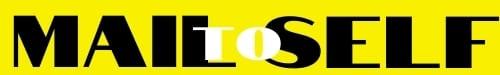 